Конкурсные испытания в номинации«Цифровой урок»1 тур «Цифровой урок для нового образования»Конкурсное испытание Цель: демонстрация участником Конкурса цифровой компетентности, проектирование урока на платформе CORE.Формат: разработка урока на платформе CORE.Участники конкурса разрабатывают урок на платформе CORE. Отправляют ссылку урока организаторам конкурса.Порядок оценивания конкурсного испытания: оценивание конкурсного испытания осуществляется экспертами в очном режиме. Оценивание производится по 8-и критериям Каждый критерий  оценивается по шкале от 0 до 2 баллов, где 0 баллов – «показатель не проявлен», 1 балл – «показатель проявлен частично», 2 балла – «показатель проявлен в полной мере». Максимальная оценка за конкурсное испытание – 16 баллов.Требования к оформлению цифровых уроковОбщие правила Материалы, представленные в конкурсной работе, должны являться собственными разработками участника. В уроках допускается использовать файлы из сети «Интернет», однако они могут быть только одним из элементов урока, в сопровождении личных наработок участника. Ответственность за некорректное использование «чужих» материалов несёт автор представленной на Конкурс работы.Правила проектирования урока на  платформе CORE Конкурсная работа должна быть выполнена на онлайн-платформе «Конструктор образовательных ресурсов CORE» на сайте https://coreapp.ai/. CORE — это платформа для создания онлайн-уроков и онлайн-курсов. Создание уроков на платформе бесплатно. Ознакомиться с инструкциями по работе с платформой можно перейдя по ссылке https://help-ru.coreapp.ai/.Для отправления урока необходимо приложить ссылку на урок из онлайн-платформы CORE, которая называется «Для учителя». Для того чтобы её скопировать, откройте урок, нажмите на вкладку «Поделиться» в панели настроек справа (Рисунок № 1-2).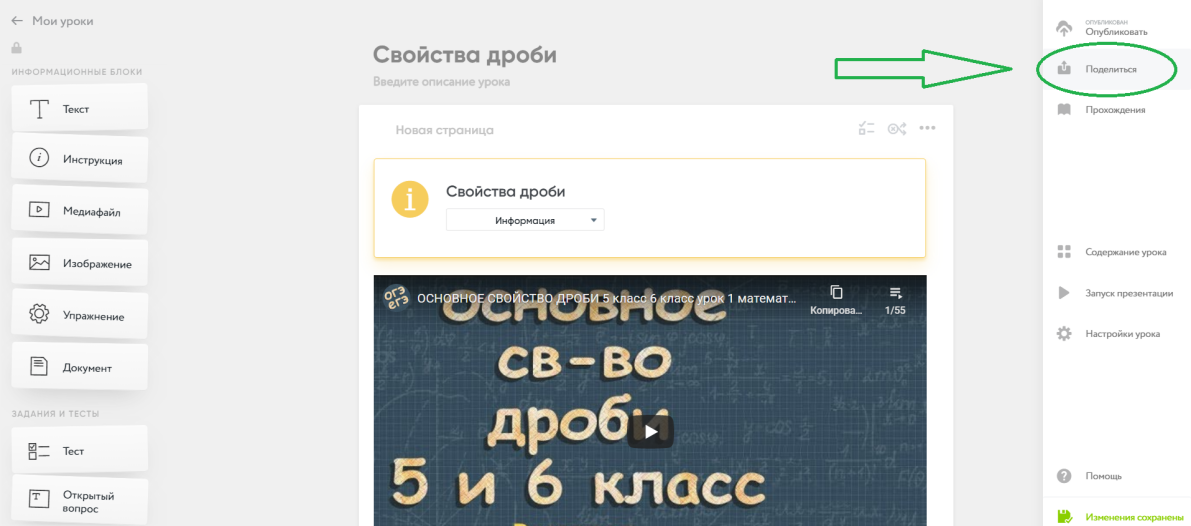 Рисунок № 1. Шаг 1: открываем вкладку «Поделиться» в панели настроек справа.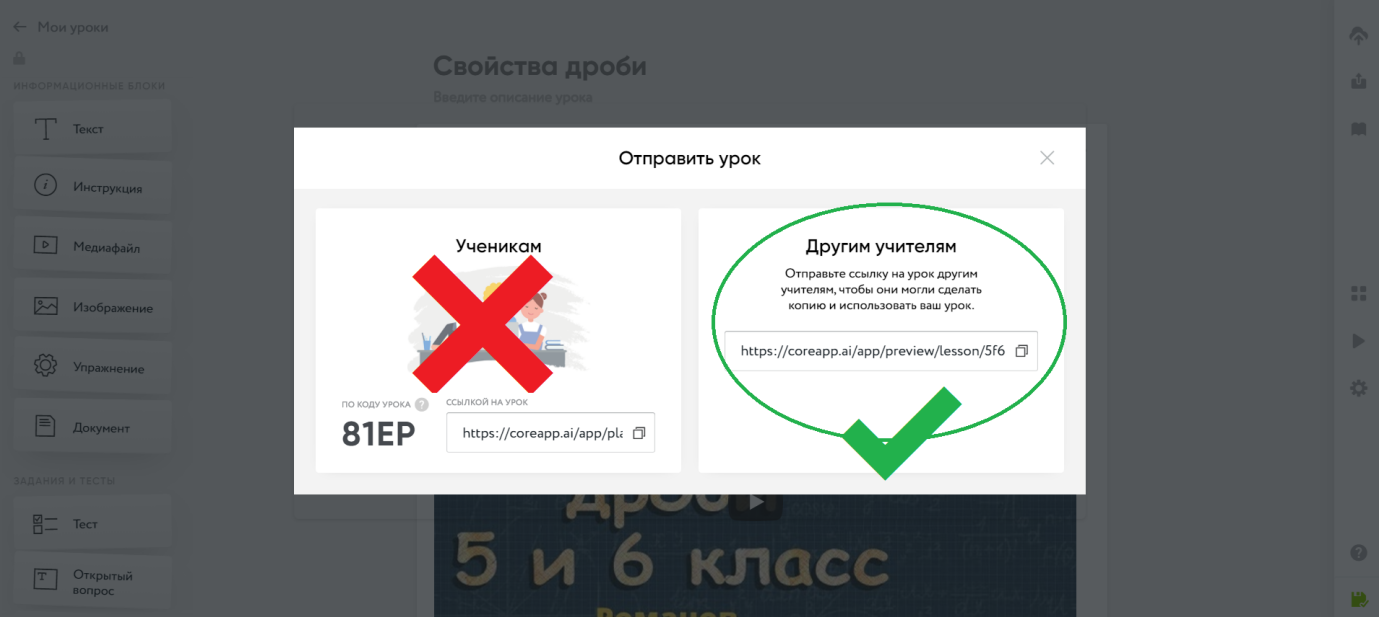 Рисунок № 2. Шаг 2: копируем ссылку «Для учителя».Тексты в уроке должны быть написаны без  ошибок.Конкурсный урок  должен содержать название урока. Пример: «Правила здорового образа жизни, Окружающий мир, 2 класс» (Рисунок № 2-3). Название урока должно соответствовать теме урока, указанной в заявке.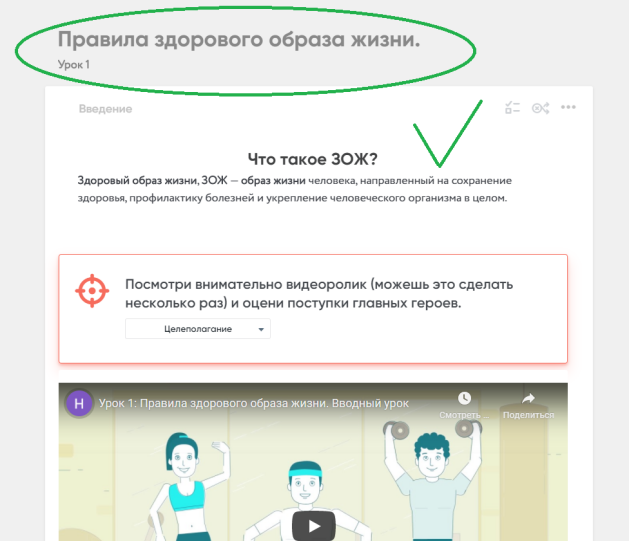 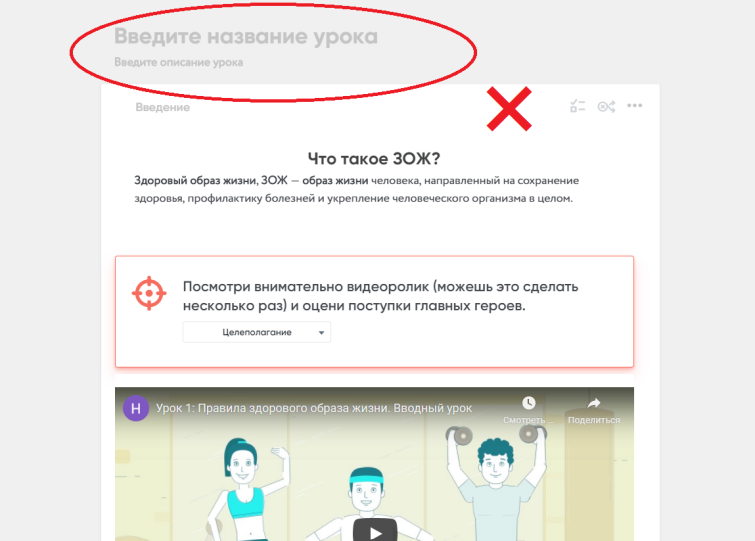  Каждая страница урока должна иметь название, например, «Введение» (Рисунок № 3-4). В описании страниц урока не следует добавлять много текста и информацию к уроку. Требований по количеству страниц в уроке не предъявляется. 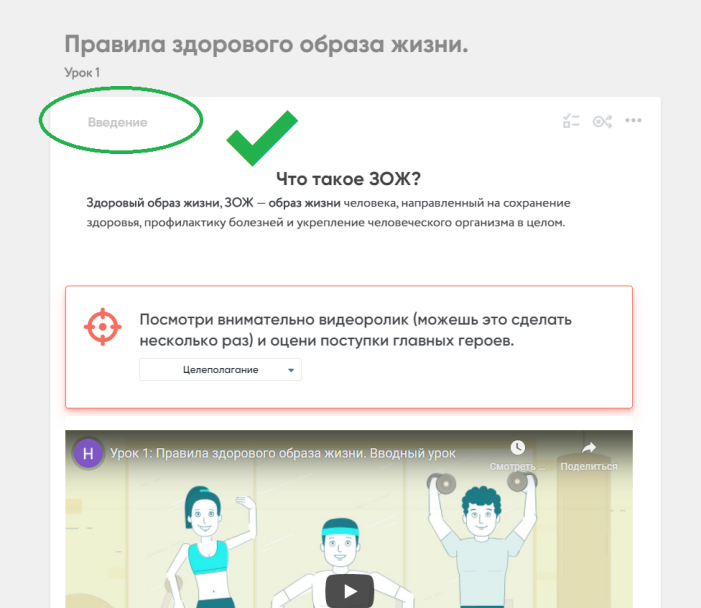 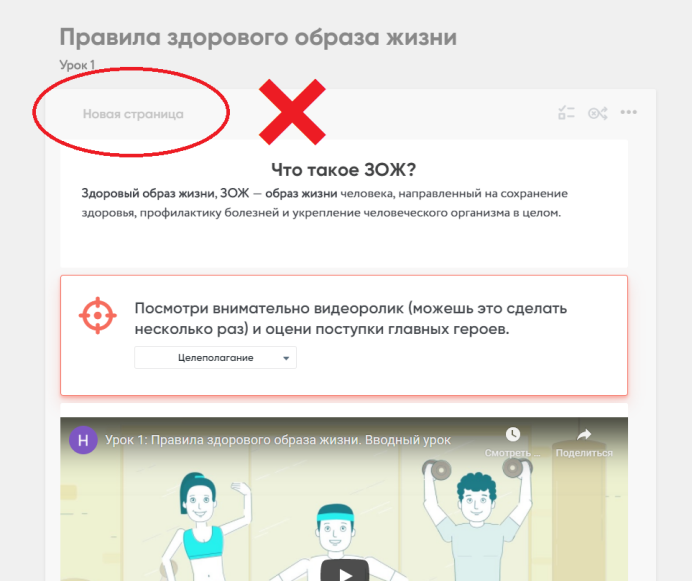 Платформа CORE работает по принципу конструктора: в распоряжении участников несколько вариантов блоков для создания электронного контента, которые можно размещать на страницах урока в том количестве и порядке, в котором необходимо.Всего представлено 14 вариантов блоков, поделённых на три раздела:«Информационные блоки» для трансляции информации, в основном это теоретическая часть урока, цитаты, вырезки из текстов. Данный раздел содержит блоки для размещения видеоматериалов, документов, картинок и упражнений learningapps.«Задания и тесты» — для практической работы, где обучающиеся либо выбирают, либо прикрепляют ответ на задание. Данный раздел содержит блоки для проведения тестирования, заданий на классификацию (соотнесение), постановки открытого вопроса и т.п.«Рефлексия» — для сбора обратной связи по уроку. Данный раздел содержит блоки для проведения опроса.Конкурсный урок должен содержать минимум 2 (два) варианта блоков из раздела «Информационные блоки» и минимум 3 (три) блока из раздела «Задания и тесты». Каждый блок платформы CORE должен использоваться корректно и по назначению. То есть, если необходимо создать тест, то необходимо использовать блок «Тест» и расположить в нем текст так, как этого требует блок (Рисунок № 5-7). 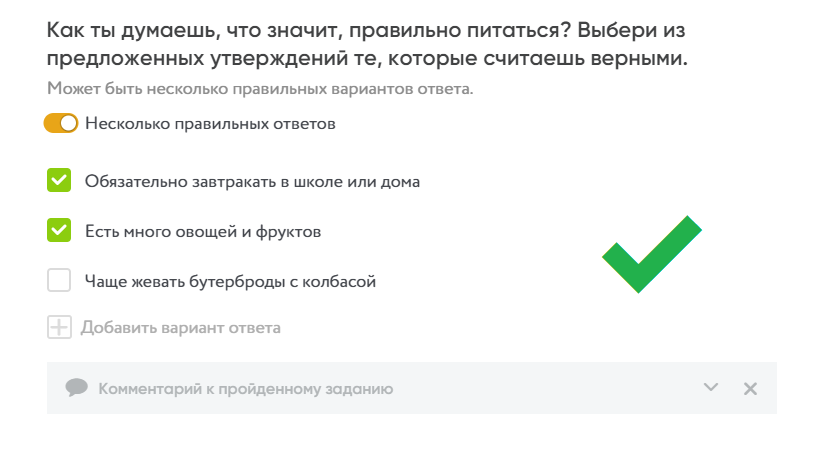 Рисунок № 5. Пример использования блока по назначению.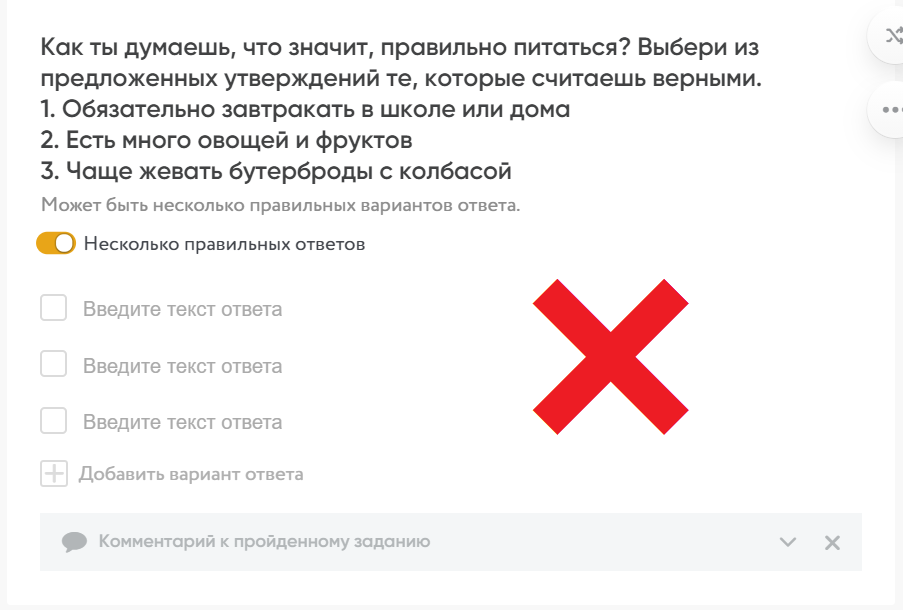 Рисунок № 6. Пример неправильного использования блока: варианты ответов записаны в поле для вопроса, а не в поле для ответов. Подобный урок не будет допущен к участию в Конкурсе.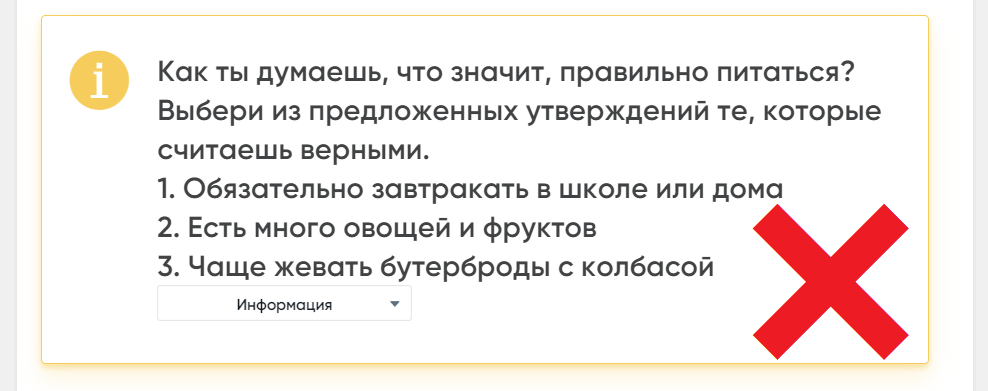 Рисунок № 7. Пример использования блока не по назначению: вместо блока «Тест», использован блок «Инструкция». Подобный урок не будет допущен к участию в Конкурсе.Если задание в рамках урока предполагает вписывание ответа/прикрепление файла обязательно необходимо добавить в урок возможность ученику это сделать (Рисунок № 8-9). Например, добавив блок «Открытый вопрос» или «Обратная связь» — в зависимости от целей.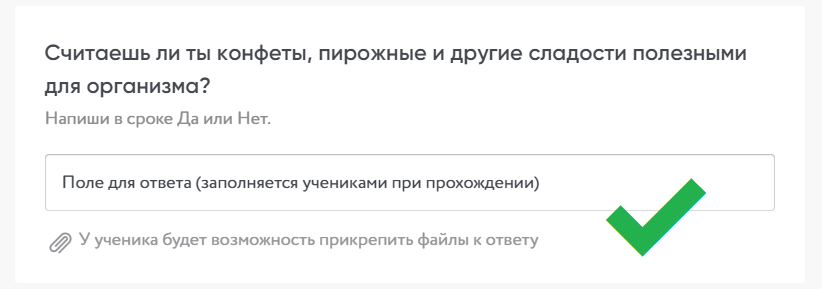 Рисунок № 8. Пример корректной работы с блоками: учитель задал вопрос и ученикам есть куда прикрепить ответы. 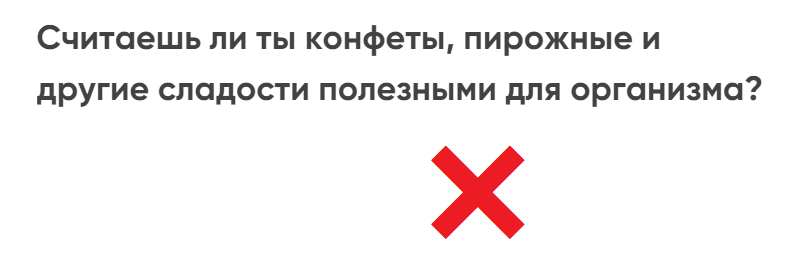 Рисунок № 9.Пример некорректной работы с блоками: учитель задал вопрос ученикам, но не предусмотрел поле для ввода ответа. Подобный Урок не будет допущен к участию в Конкурсе. В уроке не допускается использовать ссылки на задания сторонних ресурсов, в случае, если у онлайн-платформы CORE предусмотрено создание подобных заданий.  В случае, если задание невозможно сконструировать на платформе CORE, допускается вставить в урок ссылку на сторонний ресурс.В уроке допускается использование документов/презентаций/видео и т.д., однако ядро урока не должно состоять только из данных файлов (Рисунок № 11). 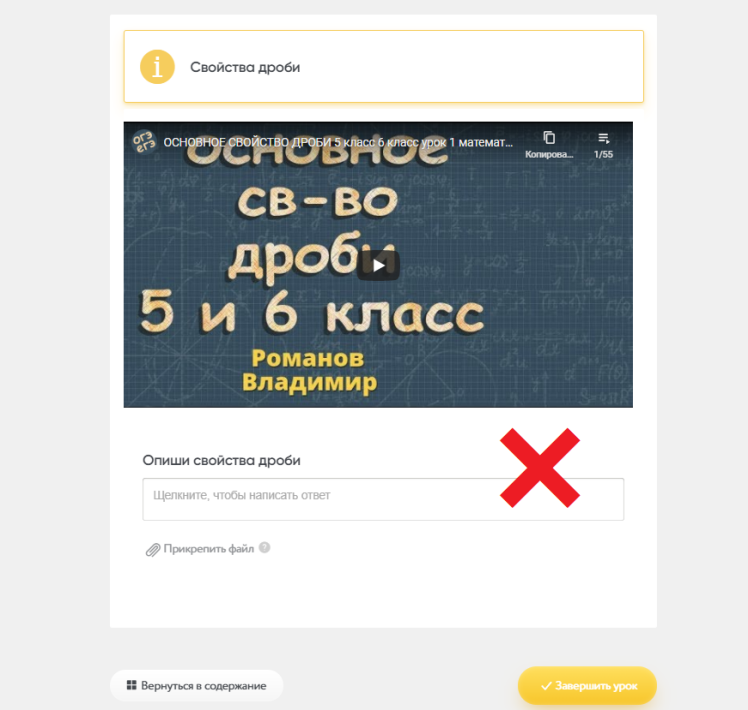 Рисунок № 11. Пример Урока, в котором ядро контента состоит из видео. Подобный урок не будет допущен к участию в Конкурсе.2.11.	В самом уроке не допускается наличие заметок для учителя, в уроке должна содержаться информация только для учеников. 2.12. При создании урока не следует указывать дату проведения урока или в настройках ограничивать дату и время. (Рисунок № 12-13).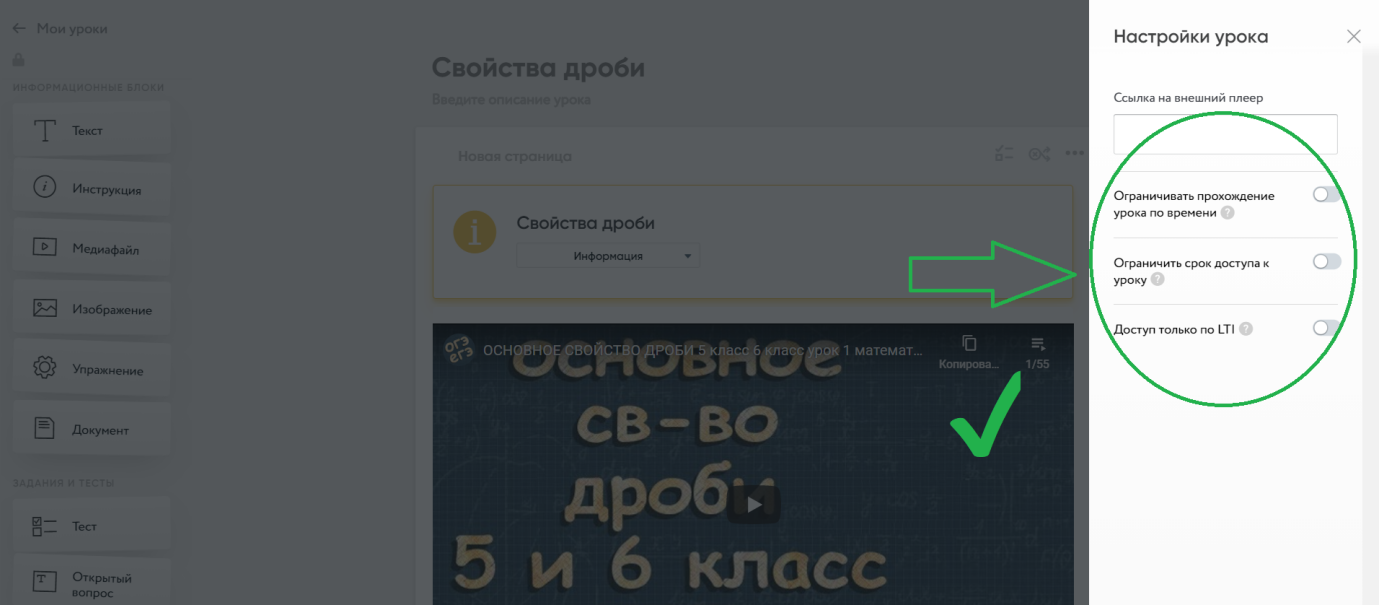 Рисунок № 12. Пример Урока без ограничения по дате и времени.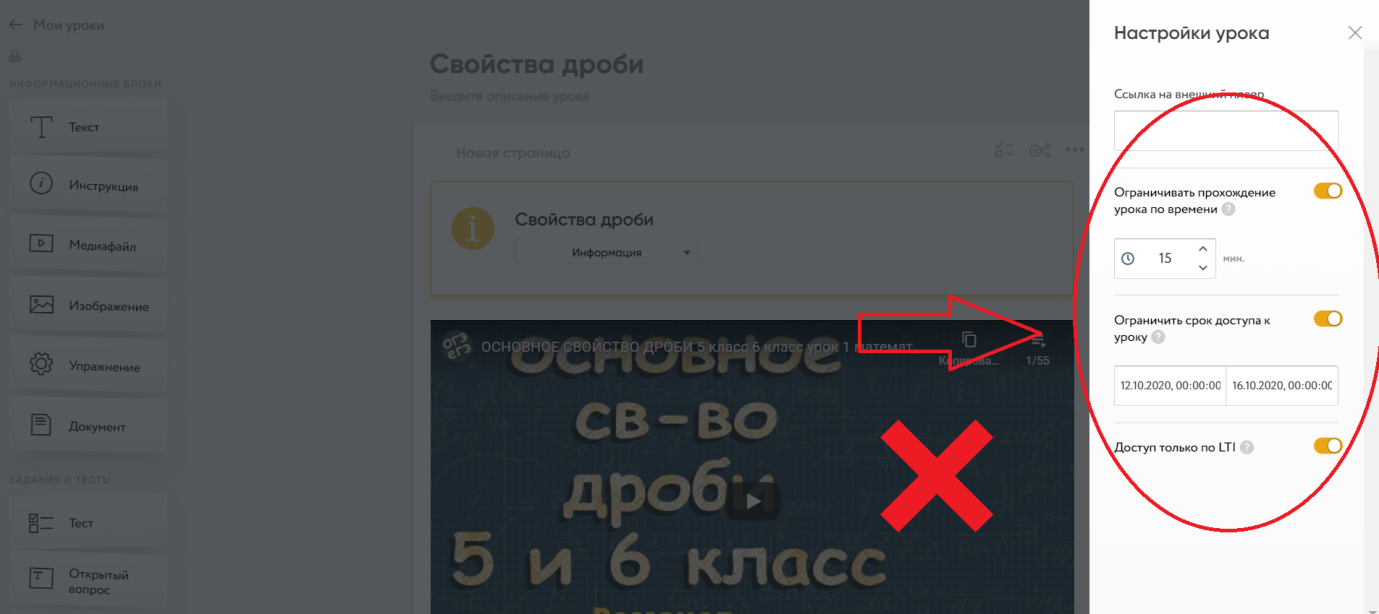 Рисунок № 13. Пример Урока с ограничениями по дате и времени. Подобный урок не будет допущен к участию в Конкурсе.2.13.	В уроке не следует ссылаться на задания в учебниках, так как в рамках одного предмета существует несколько учебников различных авторов. Необходимо создать универсальный урок, который может быть использован каждым.Приложение № 2Конкурс лучших практик дистанционного и смешанного обучения «Цифровой урок для нового образования»Критерии оценки конкурсных работПриложение № 3Конкурс лучших практик дистанционного и смешанного обучения «Цифровой урок для нового образования»Экспертный листНоминация:____________________________________________________________________________________________________________Ф.И.О. эксперта________________________________________________________________________________________________________Критерии оценивания, баллыДата__________________________________________________________ФИО, подпись_________________________________________________Рисунок №2. Пример правильного названия Урока.Рисунок №3. Пример отсутствия названия Урока. Подобный урок не будет допущен к участию в Конкурсе.Рисунок № 3. Пример правильного названия у страницы Урока.Рисунок № 4. Пример отсутствия названия у страницы Урока. Подобный урок не будет допущен к участию в Конкурсе.№КритерийКоличество баллов1Соответствие целей и задач теме, содержанию урока0-22Эффективность подобранных методов и приёмов, форм изложения учебного материала согласно требованиям ФГОС0-23Качество оформления работы (грамотность, логичность и связность изложения, наглядность представления материала, эстетичность)0-24Эффективность использования современных технических и информационных средств обучения (компьютерной анимации, видео и аудио эффектов и иных)0-25Организация обратной связи на уроке0-26Результативность работы (достижимость запланированных результатов)0-27Практическая значимость работы (востребованность и полезность)0-28Тиражируемость работы (возможность транслирования педагогического опыта)0-2итого16№Ф.И.О участникаСоответствие целей и задач теме, содержанию урокаСоответствие целей и задач теме, содержанию урокаСоответствие целей и задач теме, содержанию урокаСоответствие целей и задач теме, содержанию урокаСоответствие целей и задач теме, содержанию урокаСоответствие целей и задач теме, содержанию урокаСоответствие целей и задач теме, содержанию урокаСоответствие целей и задач теме, содержанию урокаСумма баллов№Ф.И.О участникаСоответствие целей и задач теме, содержанию урокаСоответствие целей и задач теме, содержанию урокаСоответствие целей и задач теме, содержанию урокаСоответствие целей и задач теме, содержанию урокаСоответствие целей и задач теме, содержанию урокаСоответствие целей и задач теме, содержанию урокаСоответствие целей и задач теме, содержанию урокаСоответствие целей и задач теме, содержанию урокаЭффективность подобранных методов и приёмов, форм изложения учебного материала согласно требованиям ФГОС (0-5 баллов)Качество оформления работы (грамотность, логичность и связность изложения, наглядность представления материала, эстетичность)(0-5 баллов)Эффективность использования современных технических и информационных средств обучения (компьютерной анимации, видео и аудио эффектов и иных) (0-5 баллов)Организация обратной связи на уроке (0-5 баллов)Результативность работы (достижимость запланированных результатов) (0-5 баллов)Практическая значимость работы (востребованность и полезность) (0-5 баллов)Тиражируемость работы (возможность транслирования педагогического опыта)(0-5 баллов)Сумма баллов